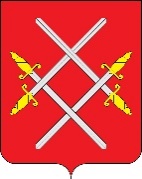 АДМИНИСТРАЦИЯ РУЗСКОГО ГОРОДСКОГО ОКРУГАМОСКОВСКОЙ ОБЛАСТИПОСТАНОВЛЕНИЕ от _______________   №   ________О дополнительных мерах по предотвращению распространения новой коронавирусной инфекции (COVID-2019) на территории Рузского городского округа Московской области»В соответствии с Федеральным законом от 21.12.1994 № 68-ФЗ «О защите населения и территорий от чрезвычайных ситуаций природного и техногенного характера», Федеральным законом от 30.03.1999 № 52-ФЗ «О санитарно- эпидемиологическом благополучии населения», Постановлением Губернатора Московской области от 12.03.2020 № 108-ПГ «О введении в Московской области режима повышенной готовности для органов управления и сил Московской областной системы предупреждения и ликвидации чрезвычайных ситуаций и некоторых мерах по предотвращению распространения новой коронавирусной инфекции (COVID-2019) на территории Московской области», постановления Губернатора Московской области от 13.06.2021 № 178-ПГ «О дополнительных мерах по предотвращению распространения новой коронавирусной инфекции (COVID-2019) на территории Московской области.», руководствуясь Уставом Рузского городского округа,  Администрация Рузского городского округа  постановляет:1. Обязать в период с 13 июня по 20 июня 2021 года (включительно):1.1. граждан использовать средства индивидуальной защиты органов дыхания (маски, респираторы) при нахождении в местах общего пользования (в том числе на всех объектах розничной торговли, аптеках, общественном транспорте, включая перевозку пассажиров и багажа по заказу, легковым такси, железнодорожном транспорте, железнодорожных вокзалах, станциях, пассажирских платформах, пешеходных настилах, мостах и тоннелях, на всех предприятиях, продолжающих свою работу, в местах общего пользования многоквартирных домов, медицинских организациях);1.2. организации и индивидуальных предпринимателей, деятельность которых связана с совместным пребыванием граждан, не допускать в здания, строения, сооружения (помещения в них), в которых осуществляется деятельность таких организаций и индивидуальных предпринимателей, граждан, не соблюдающих требования подпункта 1 настоящего пункта;1.3. работодателей, осуществляющих деятельность на территории Рузского городского округа Московской области, не допускать на рабочее место и (или) территорию организации работников, не использующих средства индивидуальной защиты органов дыхания (маски, респираторы).Настоящий пункт не применяется к гражданам, имеющим сертификат о прохождении вакцинации против новой коронавирусной инфекции (COVID-2019).2.  Рекомендовать:2.1. работодателям, осуществляющим деятельность на территории Рузского городского округа Московской области, обеспечить проведение в отношении работников, исполнителей по гражданско-правовым договорам мероприятий, направленных на стимулирование работников, исполнителей по гражданско-правовым договорам проходить вакцинацию против новой коронавирусной инфекции (COVID-2019); 2.2. организациям и индивидуальным предпринимателям:-разместить информацию о ближайших пунктах вакцинации против новой коронавирусной инфекции (COVID-2019) по форме, установленной Министерством здравоохранения Московской области и размещенной на сайте http://www.covid.mz.mosreg.ru.;-проводить стимулирующие вакцинацию против новой коронавирусной инфекции (COVID-2019) мероприятия (скидки, подарки, розыгрыши) для клиентов, имеющих сертификат о прохождении вакцинации против новой коронавирусной инфекции;2.3. Администрации Рузского городского округа Московской области оказать поддержку организациям, предоставляющим услуги общественного питания в формате открытых летних веранд и летних кафе.3. Внести в постановление Администрации Рузского городского округа от 12.03.2020 №690 «О введении режима повышенной готовности и мерах по предотвращению распространения новой коронавирусной инфекции (COVID-2019) на территории Рузского городского округа Московской области» (с изменениями, внесенными постановлениями Администрации Рузского городского округа от 17.03.2020 №764,от 23.03.2020 №854, от 26.03.2020 №953,от 26.03.2020 №954, от 27.03.2020 №981,от 30.03.2020 №1014,от 31.03.2020 №1040, от 03.04.2020 №1099, от 06.04.2020 № 1104, от 10.04.2020 №1152, от 13.04.2020 №1160, от 13.04.2020 №1161, от 29.04.2020 №1286, от 30.04.2020 №1299,от 12.05.2020 №1344, от 18.05.2020 №1404, от 25.05.2020 №1502, от 01.06.2020 №1543, от 02.06.2020 №1562, от 15.06.2020 № 1661, от 25.06.2020 № 1811, от 03.07.2020 №1888, от 13.07.2020 № 1963, 16.07.2020 № 2022, от 07.08.2020 №2303, от 11.08.2020 №2345, от 21.08.2020 № 2478, от 22.09.2020 №2891,от 28.09.2020 №2975, от 19.10.2020 №3274, от 20.10.2020 № 3305, от 03.11.2020 № 3511,от 10.11.2020 №3577,от 11.11.2020 №3600, от 26.11.2020 №3800, от 04.12.2020 № 3919, от 15.12.2020 № 4029, от 13.01.2021 № 43, от 10.02.2021 №356,от 15.03.2021 №735, от 02.06.2021 № 1881)  (далее- Постановление) следующие изменения: 3.1.  дополнить Постановление пунктом 21.2. следующего содержания:«21.2. Рекомендовать органам местного самоуправления Рузского городского округа Московской области создать условия для временного размещения медицинских работников, оказывающих медицинскую помощь гражданам, у которых выявлена новая коронавирусная инфекция (COVID-2019), в гостиницах, отелях, санаториях, базах отдыха и в других аналогичных средствах размещения.»;3.2. дополнить Постановление пунктом 27.1. следующего содержания:«27.1. Настоящее постановление применяется с учетом положений постановления Губернатора Московской области от 13.06.2021 № 178-ПГ «О дополнительных мерах по предотвращению распространения новой коронавирусной инфекции (COVID-2019) на территории Московской области.».4.Опубликовать настоящее постановление в газете «Красное знамя» и разместить на официальном сайте Рузского городского округа в сети «Интернет». 5.Настоящее Постановление вступает в силу со дня официального опубликования и действует по 20 июня 2021 года (включительно).6.Контроль за исполнением настоящего постановления оставляю за собой.Глава городского округа 	                                                     Н.Н. ПархоменкоВерно.Начальник общего отдела                                                                   О.П. Гаврилова                                 2021Дейс Надежда Александровна,отдел реализации социальных программ, заведующий отделом,8 (496 27)24-680, ruzazdrav@ruzareg.ru